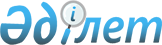 2009 жылдың сәуір-маусымында және қазан-желтоқсанында Аққайың ауданының аумағында азаматтарды мерзімді әскери қызметке шақыруды ұйымдастыру туралы
					
			Күшін жойған
			
			
		
					Солтүстік Қазақстан облысы Аққайың ауданы әкімдігінің 2009 жылғы 3 сәуірдегі N 57 қаулысы. Солтүстік Қазақстан облысының Аққайың ауданының Әділет басқармасында 2009 жылғы 4 мамырда N 13-2-97 тіркелді. Күші жойылды - Солтүстік Қазақстан облысы Аққайың ауданының әкімдігінің 2010 жылғы 16 сәуірдегі N 69 Қаулысымен

      Ескерту. Күші жойылды - Солтүстік Қазақстан облысы Аққайың ауданының әкімдігінің 2010.04.16 N 69 Қаулысымен

      «Қазақстан Республикасындағы жергілікті мемлекеттік басқару

және өзін-өзі басқару туралы» Қазақстан Республикасы 2001 жылғы 23

қаңтардағы № 148 Заңының 31 бабы 1 тармағы 8) тармақшасына, «Әскери міндеттілік және әскери қызмет туралы» Қазақстан Республикасы 2005 жылғы 8 шілдедегі № 74 Заңының 19 бабының 3 тармағына,

23 бабының 1 тармағына, 44 бабына, «Белгіленген әскери қызмет мерзімін өткерген мерзімді әскери қызметтегі әскери қызметшілерді запасқа шағару және Қазақстан Республикасы азаматтарын 2009 жылдың

сәуір-маусымында және қазан-желтоқсанында кезекті мерзімді әскери

қызметке шақыру туралы» Қазақстан Республикасы Президентінің 2009

жылғы 1 сәуірдегі № 779 Жарлығы, «Азаматтарды әскери қызметке

шақыруды ұйымдастыру және өткізу ережесін бекіту туралы» Қазақстан Республикасы Үкіметінің 2006 жылғы 30 маусымдағы № 623 қаулысына

сәйкес, аудан әкімдігі ҚАУЛЫ ЕТЕДІ:



      1. Шақыру мерзімін кейінге қалдыруға немесе шақырудан

босатылуға құқығы жоқ, жиырма жеті жасқа толмаған  оқу орындарынан

шығарылған шақырылу бойынша әскери қызметтің орнатылған мерзімдерін атқармаған  он сегізден жиырма жеті жасқа дейінгі Қазақстан Республикасының ер азаматтарын, Қазақстан Республикасының Қарулы

Күштерін, Қазақстан Республикасы Ішкі істер Министрлігі Ішкі

әскерлерін, Қазақстан Республикасы Ұлттық қауіпсіздік комитетінің Шекара қызметін, Қазақстан Республикасы Республикалық гвардиясын,

Қазақстан Республикасы төтенше жағдайлар бойынша Министрлігін толықтыру үшін, қажет санда 2009 жылы сәуір-маусымында және қазан- желтоқсанында мерзімді әскери қызметке шақыру ұйымдастырылсын және

қамтамасыз етілсін.



      2. Қосымшаға сәйкес құрамда шақыруды өткізу үшін аудандық

шақыру комиссиясы құрылсын.



      3. Селолық округ әкімдері шақырылушылардың медициналық комиссиядан өту үшін жеткізілуін және әскери қызметін өтеу үшін жіберілуін қамтамасыз етсін.



      4. Қазақстан Республикасы Денсаулық сақтау министрлігі

Солтүстік Қазақстан облысы әкімдігінің «Аққайың аудандық емхана» коммуналдық мемлекеттік қазыналық кәсіпорны (келісім бойынша):

      комиссияны тәжірибелі дәрігер-мамандармен, медициналық

қызметкерлермен толықтырсын, сондай-ақ мүлікпен және құрал-жабдықтармен қамтамасыз етсін;

      рентген кабинетінің, функционалды диагностика кабинетінің, анализ тапсыру зертханаларының үздіксіз жұмыс істеуін қамтамасыз етсін.



      5. Қазақстан Республикасы Денсаулық сақтау министрлігі

Солтүстік Қазақстан облысы әкімдігінің «Аққайың аудандық орталық аурухана» коммуналдық мемлекеттік қазыналық кәсіпорны (келісім бойынша) шақыру комиссиясымен жіберілген азаматтарды медициналық тексеру үшін аудандық орталық ауруханада орындар қарастырсын:

      терапевтік бөлімде – 10 орын;

      хирургиялық бөлімде - 4 орын.



      6. «Аққайың аудандық қаржы бөлімі» мемлекеттік мекемесі  азаматтарды мерзімді әскери қызметке шақыру бойынша шараларға

шығыстарды жергілікті бюджет қаражаты есебінен арнайы бөлінген қаржы шегінде уақтылы қаржыландырылуын қамтамасыз етсін.



      7. Аудан әкімі аппаратының басшысы шақыруды өткізу мерзіміне

шақыруды материалдық-техникалық қамтамасыз ету үшін техникалық

жұмысшылардың 2 штаттық бірлігін (іс жүргізушілер) жұмысқа

қабылдасын, шақырылушыларды тасымалдау үшін көлік жалдасын.



      8. «Солтүстік Қазақстан облысы Аққайың ауданының қорғаныс істері жөніндегі бөлімі» мемлекеттік мекемесі (келісім бойынша)

шақырылушыларды Қазақстан Республикасының Қарулы Күштеріне жіберу бойынша облыстық жинау пунктіне жеткізуді қамтамасыз етсін.



      9. «Солтүстік Қазақстан облысы Ішкі істер департаментінің

Аққайың аудандық ішкі істер бөлімі» мемлекеттік мекемесі (келісім бойынша) азаматтарды шақыру кезеңінде:

      1) азаматтың өзіне шақыру қағазын табыстау мүмкіндігі жоқтығы туралы және аудандық шақыру комиссиясына шақырылушылардың себепсіз келмеуі туралы «Солтүстік Қазақстан облысы Аққайың ауданының қорғаныс істері жөніндегі бөлімі» мемлекеттік мекемесі хабарлауының негізінде іздеуді жүзеге асырып аудандық шақыру комиссиясына келуді қамтамасыз етсін;

      2) әскери міндеттен жалтаратын тұлғаларды жеткізуді және

шақырылушылардың әскери бөлімдерге кеткен кезде қоғамдық тәртіпті

сақтауды қамтамасыз етсін.



      10. Осы қаулының орындалуын бақылау аудан әкімінің орынбасары  А.Х. Сауытовқа жүктелсін.



      11. Осы қаулы Қазақстан Республикасының әділет органдарында тіркелген кезден бастап күшіне енеді және оның бірінші ресми жариялану күнінен бастап қолданысқа енгізіледі.      Аудан әкімі                                   А. Шушамоин

Аққайың ауданы әкімдігінің

2009 жылғы 3 сәуірдегі

№ 57 қаулысына қосымша Аудандық шақыру комиссиясының

ҚҰРАМЫБаймұқанов

Мереке Бүркенұлы          - «Солтүстік Қазақстан облысы Аққайың

                          ауданының қорғаныс істері жөніндегі бөлімі»

                          мемлекеттік мекемесінің бастығы, комиссия

                          төрағасы (келiсiм бойынша)Үмбетов

Әлкен Қажмұқанұлы         - «Аққайың аудандық дене шынықтыру және

                          спорт бөлімі» мемлекеттік мекемесінің

                          бастығы, төрағаның орынбасарыКомиссия мүшелерi:Жұмағұлов

Қуаныш Ғосманұлы          - «Солтүстік Қазақстан облысы ішкі істер

                          департаментінің Аққайың аудандық ішкі істер

                          бөлімі» мемлекеттік мекемесі бастығының

                          тәрбие бөлімі және кадр жұмысы бойынша

                          орынбасары (келiсiм бойынша)Құнанбаева

Қайныл Шайхымқызы         - «Казақстан Республикасы Денсаулық сақтау

                         министрлігі Солтүстік Казақстан облысы

                         әкімдігінің Аққайың аудандық емхана»

                         коммуналдық мемлекеттік қазыналық

                         кәсіпорнының терапевт-дәрігері, дәрігерлік

                         комиссияның төрайымы (келiсiм бойынша)Байбатырова

Айнаш Нұрланқызы         - «Казақстан Республикасы Денсаулық сақтау

                         министрлігі Солтүстік Казақстан облысы

                         әкімдігінің Аққайың аудандық емхана»

                         коммуналдық мемлекеттік қазыналық

                         кәсіпорнының медбикесі, комиссия хатшысы

                         (келiсiм бойынша)Резервтік комиссияның құрамы:Скрипко

Владимир Михайлович       - «Аққайың ауданы әкімі аппараты»

                          мемлекеттік мекемесінің шұғыл мәселелер,

                          төтенше жағдайлар және азаматтық қорғаныс

                          жөніндегі бас маман, төрағаның орынбасарыКомиссия мүшелері:Оспанов

Айдар Хабдрашітұлы        - «Солтүстік Қазақстан облысы ішкі істер

                          департаментінің Аққайың аудандық ішкі істер

                          бөлімі» мемлекеттік мекемесі бастығының

                          қызмет бойынша орынбасары (келiсiм бойынша)Куприянова

Римма Ивановна            - «Казақстан Республикасы Денсаулық сақтау

                          министрлігі Солтүстік Казақстан облысы

                          әкімдігінің Аққайың аудандық емхана»

                          коммуналдық мемлекеттік қазыналық

                          кәсіпорнының терапевт-дәрігері, дәрігерлік

                          комиссияның төрайымы (келiсiм бойынша)Ілішова

Күлжан Нұрғалиқызы        - «Казақстан Республикасы Денсаулық сақтау

                          министрлігі Солтүстік Казақстан облысы

                          әкімдігінің Аққайың аудандық емхана»

                          коммуналдық мемлекеттік қазыналық

                          кәсіпорнының медбикесі, комиссия хатшысы

                          (келiсiм бойынша)
					© 2012. Қазақстан Республикасы Әділет министрлігінің «Қазақстан Республикасының Заңнама және құқықтық ақпарат институты» ШЖҚ РМК
				